ПРОФИЛАКТИЧЕСКАЯ БЕСЕДА С ИНСПЕКТОРОМ ДПС О ПРАВИЛАХ ДОРОЖНОГО ДВИЖЕНИЯ22 сентября  с  целью профилактики детского дорожно-транспортного травматизма  состоялась встреча учащихся МКОУ «ИСОШ» с инспекторами ДПС с Баймурадовым А.А. и Магомедгазиевым М. Инспектора по пропаганде безопасности дорожного движения рассказали учащимся о том, как правильно вести себя на проезжей части и объяснили правила езды на велосипеде, самокатах,  об основных ошибках на дороге, о риске, который таит в себе дорога. Инспектора ДПС проверили знания учащихся, касающиеся дорожных знаков, видов пешеходных переходов и выбора наиболее безопасного перехода. Подобные профилактические мероприятия в виде бесед с детьми направлены на то, чтобы как можно больше школьников помнили о безопасности дорожного движения.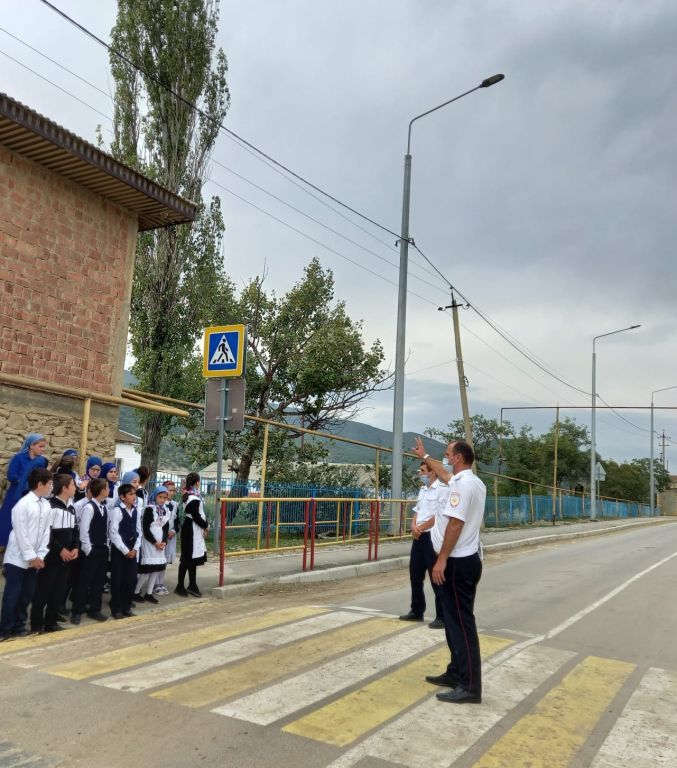 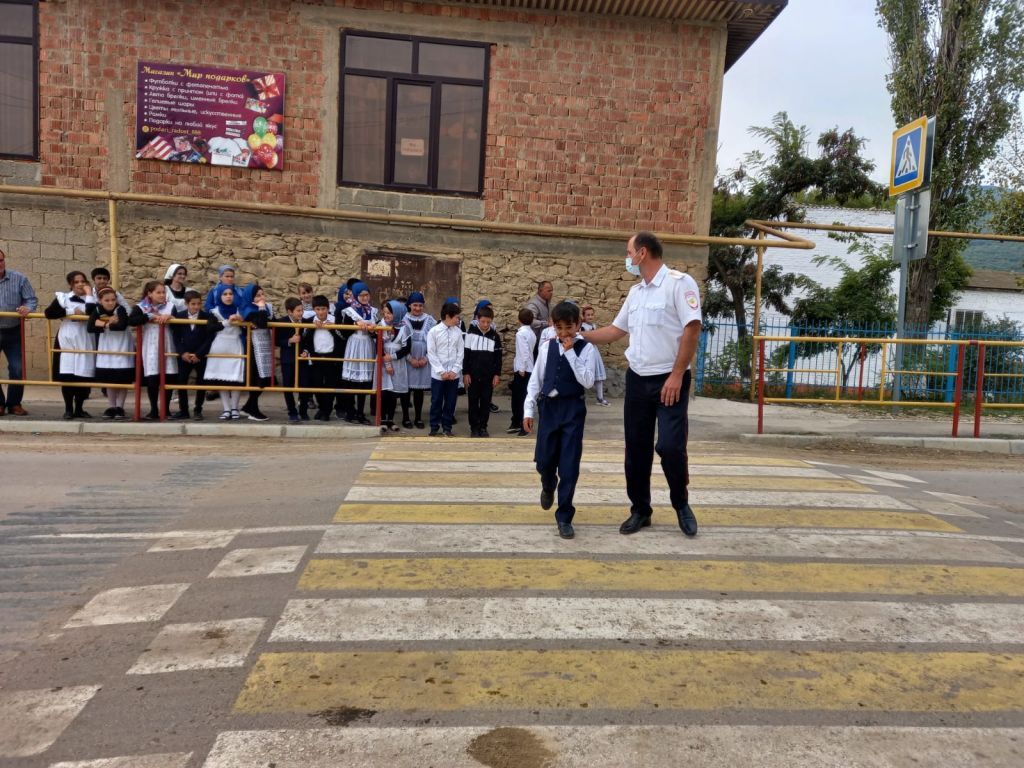 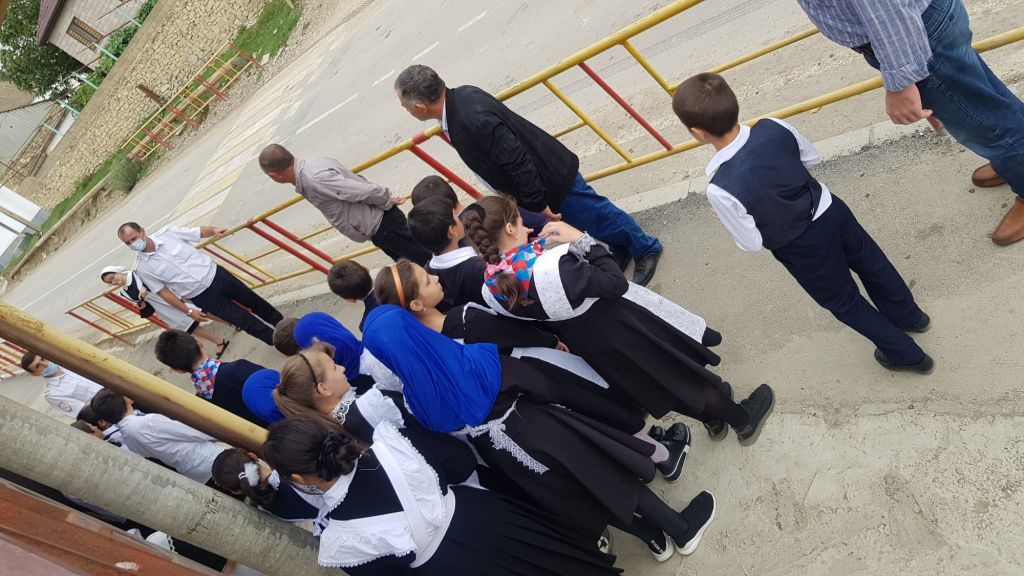 